Сумська міська радаVІIІ СКЛИКАННЯ V СЕСІЯРІШЕННЯвід 24 березня 2021 року № 765-МРм. СумиРозглянувши звернення громадянки, відповідно до статей 12, 35, 79-1, 118, 121, 122 Земельного кодексу України, статті 50 Закону України «Про землеустрій», частини третьої статті 15 Закону України «Про доступ до публічної інформації», враховуючи протокол засідання постійної комісії з питань архітектури, містобудування, регулювання земельних відносин, природокористування та екології Сумської міської ради від 28.01.2021 № 7, керуючись пунктом 34 частини першої статті 26 Закону України «Про місцеве самоврядування в Україні», Сумська міська рада ВИРІШИЛА:Відмовити Клюшник Валентині Андріївні в наданні дозволу на розроблення проекту землеустрою щодо відведення земельної ділянки у власність за адресою: м. Суми, в районі просп. Козацький, орієнтовною площею 0,1200 га, для індивідуального садівництва у зв’язку з невідповідністю місця розташування об’єкта вимогам містобудівної документації та чинних нормативно-правових актів:проектного рішення Детального плану території по проспекту Козацькому-вулиці Герасима Кондратьєва у м. Суми, затвердженого рішенням Виконавчого комітету Сумської міської ради від 14.08.2018                     № 445, відповідно до якого розміщення земельних ділянок для ведення садівництва не передбачено;пункту 6.1.44 Державних будівельних норм України Б.2.2-12:2019 «Планування та забудова територій», затверджених наказом Міністерства регіонального розвитку, будівництва та житлово-комунального господарства України від 26.04.2019 № 104, згідно з яким розміщення 
нової дачної та садової забудови в межах населених пунктів не допускається.Сумський міський голова                                                                 О.М. ЛисенкоВиконавець: Клименко Ю.М.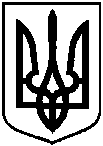 Про відмову Клюшник Валентині Андріївні в наданні дозволу на розроблення проекту землеустрою щодо відведення земельної ділянки у власність за адресою: м. Суми, в районі просп. Козацький, орієнтовною площею 0,1200 га